Anexo IISOLICITUD DE ADMISIÓN A PRUEBAS SELECTIVAS2. Convocatoria: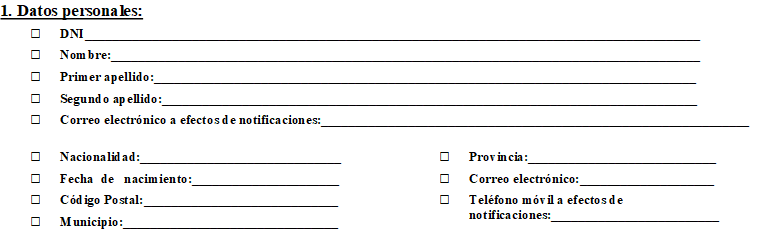 3. Discapacitados:4. Otros datos, si lo requiere la convocatoria:5. Declaración responsable:En  ____________________________ a, ____ de ____________________ de 2.0___Firma6) AUTORIZACIÓNAsimismo, CONSIENTO que el centro gestor del proceso de selección y nombramiento acceda a las bases de datos de las Administraciones, con garantía de confidencialidad y a los exclusivos efectos de facilitar la verificación de los datos de identificación personal y titulación.Consiento el acceso a las bases de datos a efectos de verificación de los mismos.Consiento el acceso a las bases de datos a efectos de verificación de los mismos.     (Marcar con una X)En ______________________a, ____ de ____________________ de 2.0____FirmaEl abajo firmante solicita ser admitido a las pruebas selectivas a que se refiere la presente instancia y DECLARA que son ciertos los datos consignados en ella, que acompaña carta de pago de haber abonado los derechos de examen exigidos y que reúne todas y cada una de las condiciones exigidas para el ingreso y las especialmente señaladas en la convocatoria correspondiente, comprometiéndose a probar documentalmente todos los datos que figuran en esta solicitud.PROTECCION DE DATOS. Autorizo al Ayuntamiento de Teguise para el tratamiento automatizado de los datos personales y de su explotación contenidos en la presente solicitud, con arreglo a la Ley Orgánica 3/2018, de 5 de diciembre, de Protección de Datos Personales y garantía de los derechos digitales (BOE nº 294, de 06/12/2018, LOPDyDD), y en el marco del Reglamento (UE) 2016/679, del Parlamento Europeo y del Consejo, de 27 de abril de 2016 (Reglamento General de Protección de Datos, RGPD), los datos facilitados por los aspirantes pasarán a formar parte del fichero de Personal, cuya finalidad es la gestión del personal del Ayuntamiento de Teguise, gestión de la participación del personal en los servicios, así como la gestión de la participación de los candidatos en los procesos de selección. Siendo algunos de los servicios prestados por empresas externas, la activación de los mismos (p. ej. Gestor de expedientes electrónicos- Galileo) puede requerir que el interesado preste su conocimiento a condiciones adicionales sobre el uso de sus datos de carácter personal; en todo caso la activación de dichos servicios y, por ende, la aceptación de tales condiciones, es plenamente voluntaria para el interesado. Los datos contenidos en este fichero podrán ser tratados con fines históricos o estadísticos.A través de la presentación de la solicitud de participación en el proceso selectivo, la persona interesada consiente en que los datos personales recogidos en aquella puedan ser cedidos a otras Administraciones Públicas en cumplimiento de la normativa laboral, de seguridad social y tributaria, o a cualquier entidad obligada por Ley; lo que en todo caso se realizará de acuerdo con lo dispuesto en el RGPD, y en la LOPDyDD y su Reglamento de desarrollo. En los términos establecidos en el citado Reglamento General de Protección de Datos, los interesados podrán ejercitar los derechos de acceso, rectificación, supresión y portabilidad de sus datos, así como de limitación y oposición a su tratamiento cuando corresponda, a través del procedimiento electrónico de Ejercicio de derechos sobre datos de carácter personal, habilitado en la Sede electrónica. Para cualquier duda en relación con el ejercicio de estos derechos pueden ponerse en contacto con el Delegado de Protección de Datos del Ayuntamiento de Teguise.En ……………………………………………………………………………….FirmaDenominación de la plaza a la que aspira: TÉCNICO ADMINISTRACIÓN GENERALDenominación de la plaza a la que aspira: TÉCNICO ADMINISTRACIÓN GENERALDenominación de la plaza a la que aspira: TÉCNICO ADMINISTRACIÓN GENERALDenominación de la plaza a la que aspira: TÉCNICO ADMINISTRACIÓN GENERALGrupoSubgrupoPlazasAccesoX      A 	X       A1 	 A2X Funcionario de       CarreraFuncionario InterinoLaboral FijoLaboral Temporal	X        LibrePromoción Interna	B 	BX Funcionario de       CarreraFuncionario InterinoLaboral FijoLaboral Temporal	X        LibrePromoción Interna	C	C1C2	X Funcionario de       CarreraFuncionario InterinoLaboral FijoLaboral Temporal	X        LibrePromoción Interna	Otras agrupaciones profesionalesX Funcionario de       CarreraFuncionario InterinoLaboral FijoLaboral Temporal	X        LibrePromoción Interna	Grado de MinusvalíaReserva para discapacitadoEn caso de discapacidad, adaptación que se solicita y motivo de la misma%______SiNoPermiso de conducir: ___________Justificación del Ingreso de la tasa por derechos de examen correspondiente (en su caso) Otros: ___________________________________________________________________DECLARA BAJO SU RESPONSABILIDADQue son ciertos los datos consignados en la instancia, comprometiéndose a probarlos documentalmente y que reúne las condiciones exigidas para el empleo Ingeniero/a Técnico Agrícola y las señaladas en las Bases de la presente convocatoria.a) Tener la nacionalidad española o cumplir los requisitos para el ejercicio de funciones públicas exigidos por las presentes Bases específicas como, requisitos de los aspirantes.b) Poseer la capacidad funcional para el desempeño de las tareas inherentes al empleo de Ingeniero/a Agrónomo, cuyas funciones aparecen claramente detalladas en la convocatoria y Bases.c) Tener cumplidos 16 años y no exceder, de la edad máxima de jubilación forzosa.d) Estar en posesión de la titulación requerida para el desempeño del puesto o correspondiente homologación del mismo en caso de titulación extranjera.e) Que no he sido separado/a del servicio de ninguna de las Administraciones Públicas o de los órganos constitucionales o estatutarios de las Comunidades Autónomas, ni inhabilitado/a absoluta o especialmente para empleos o cargos públicos por resolución judicial, para el acceso al cuerpo o escala de funcionario/a o para ejercer funciones similares a las que desempeñaban en el caso del personal laboral, en el que hubiese sido separado/a o inhabilitado/a.A cumplimentar sólo si es nacional de otro Estado:Declaro bajo mi responsabilidad no hallarme inhabilitado/a o en situación equivalente ni haber sido sometido/a a sanción disciplinaria o equivalente que impida, en mi Estado de origen, en los mismos términos, el acceso al empleo público.-No haber sido separado ni despedido mediante expediente disciplinario del servicio de cualquiera de las Administraciones Públicas o de los órganos constitucionales o estatutarios de las Comunidades Autónomas, ni hallarse en inhabilitación absoluta o especial para empleos o cargos públicos por resolución judicial para el acceso al cuerpo o escala de personal funcionario, o para ejercer funciones similares a las que desempeñaban en el caso de personal laboral.-No padecer enfermedad o defecto de cualquier tipo que imposibilite la prestación de trabajo o empleo.-Asimismo, hago constar que todos y cada uno de los requisitos señalados los poseo a la fecha de finalización del plazo de presentación de instancias y que toda la documentación se encuentra vigente, comprometiéndome a presentar la documentación conjuntamente con su original para compulsa, en caso de superar en su totalidad el proceso selectivo. En caso de no ser ciertos los extremos a que se refiere la presente declaración responsable, he sido debidamente informado que seré automáticamente excluido del proceso, aunque haya superado el mismo, y que la Administración queda facultada para ejercitar las acciones que estime oportunas por falsedad documental.